30. 1.			Učivo 1.C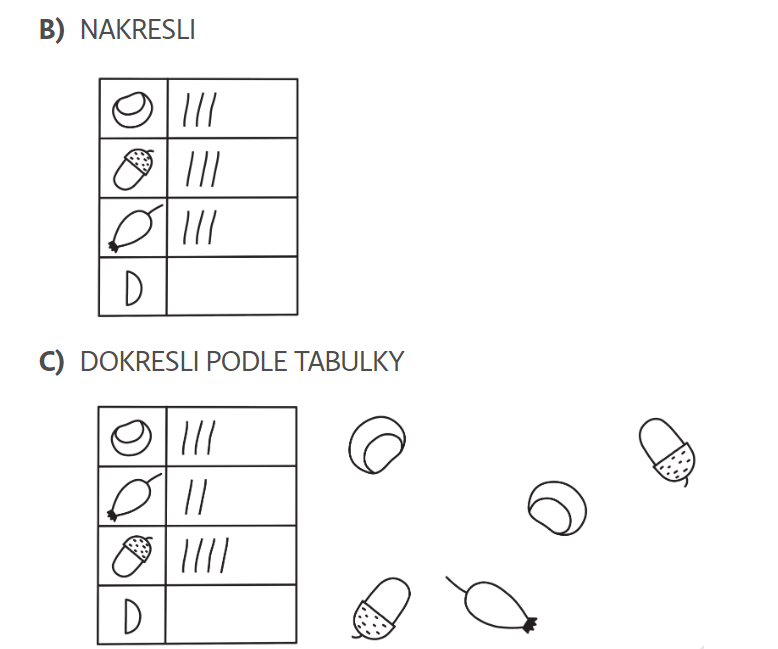 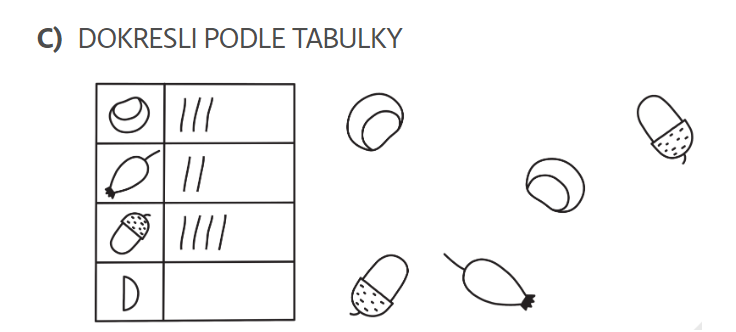 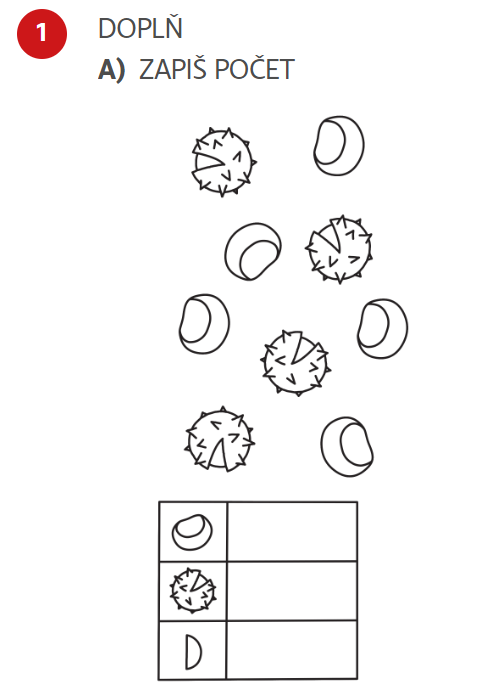 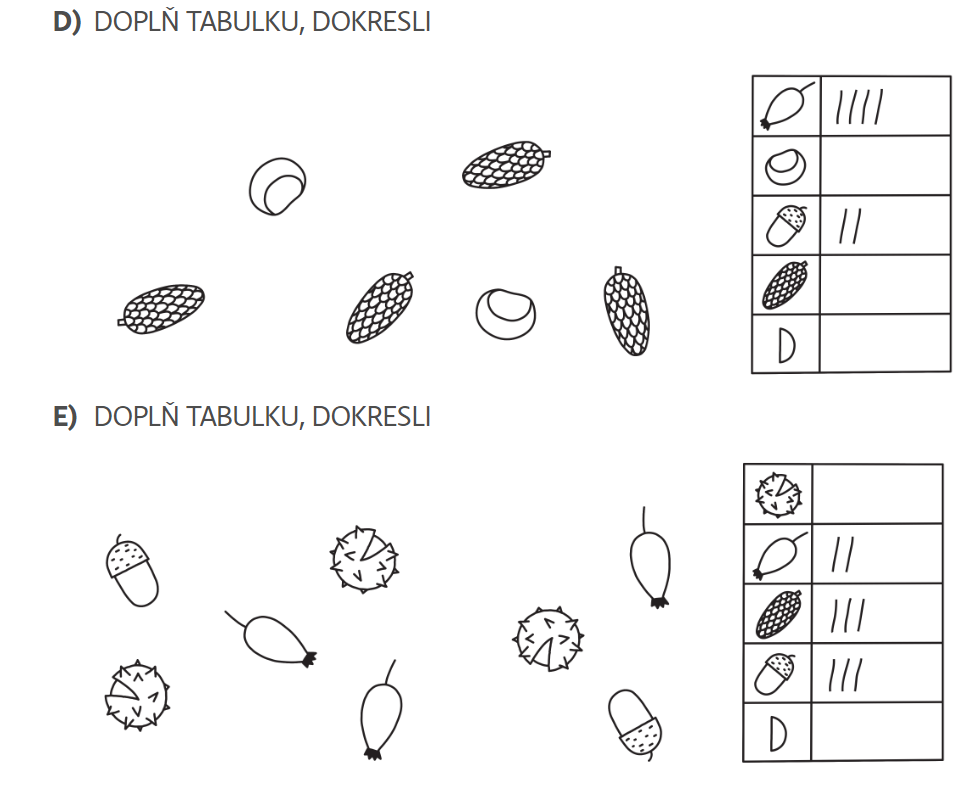 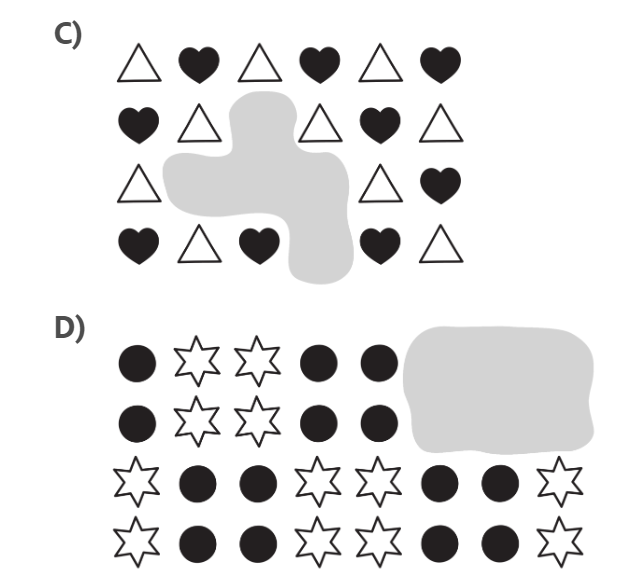 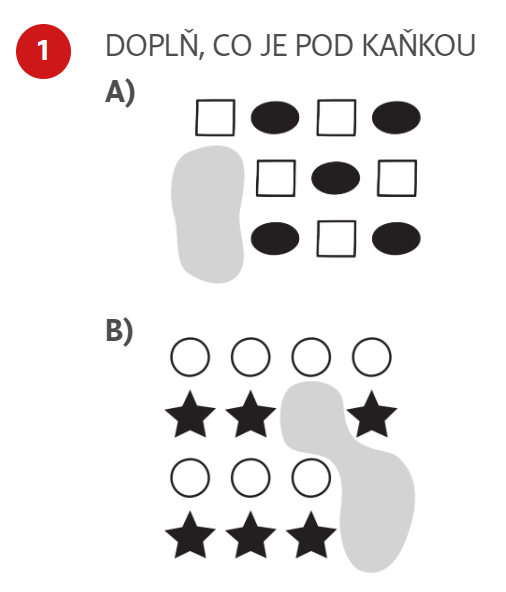 DenPředmětUčivo (pracovní sešit)DÚSTČJPísanka 30 + 3 řádky str. 31 – napojování „s“ – pozor, tužku nesmím zvednout z papíru, jinak není napojení plynuléSL 51 – čtení malých písmenPravidelné čteníAJ spojenáMKrychlové stavby – stavby dle zadání + na jak velký pozemek potřebujeme, aby se na něj stavba vešla? 
 PS 61/2 + PS 62/2
Doma toto téma klidně přeskočte a věnujte se PLPracovní list – vzory a práce s tabulkouČJRozdávání vysvědčeníČtení knihy